DEĞERLENDİRME FORMUAdı soyadı:                                                                               Meslek:Yaş:                                                                                          Medeni durum:        Kilo:                                                                                         İkamet yeri:Boy:                                                                                          Kronik hastalıklar varlığı:Cinsiyet:Eğitim durumu:Pandemi öncesi egzersiz alışkanlığı:Pandemi sonrası egzersiz alışkanlığı: FİZİKSEL AKTİVİTE ENGELLERİ (FAE) ÖLÇEĞİYÖNERGE: Aşağıdaki her bir ifade, kabul edebileceğiniz veya katılmadığınız fiziksel aktiviteyi gerçekleştirmenin önündeki engellerle ilgili algınızdır. Lütfen HER İFADEYE cevap verdiğinizden ve sizi en iyi temsil eden TEK bir puanlamayı işaretlediğinizden emin olun. Bu sizin algınızın bir ölçüsüdür, dolayısıyla doğru ya da yanlış cevap yoktur. Ölçekte yer alan ifadelere verilen yanıtlar aşağıdaki gibi puanlanmaktadır.Koronavirüs 19 Fobisi (CP19-S) Ölçeği*YÖNERGE: Aşağıda, insanların koronavirüs salgınında  yaşayabilecekleri problemlerle ilgili bazı cümleler yazılıdır. Her cümleyi dikkatle, ama üzerinde çok da takılmadan okuyunuz. Cümledeki duruma, BU GÜN DAHİL GEÇEN HAFTA, içinde ne kadar katıldığınızı en iyi  anlatan kelimenin altındaki yuvarlağa tıklayınız.  Lütfen hiçbir cümleyi boş bırakmadan hepsini değerlendiriniz. Lütfen her madde için sadece size en iyi uyan tek seçenek belirtiniz. 

Örneğin, Bugün dahil geçen hafta içinde, “koronavirüs beni kaygılandırıyor” ifadesine katılmıyorsanız, 2 numaralı yuvarlağı seçmelisiniz. Seçiminizi yuvarlağın içini karalayarak ya da herhangi bir şekilde işaretleyerek belirtebilirsiniz.                       Kesinlikle                                                                               Genelde              Kesinlikle
                                                     KatılMıyorum          KatılMıyorum         Katılıyorum        Katılıyorum         Katılıyorum
Koronavirüs beni kaygılandırıyor.                               ①                         ❷                      ③                         ④                           ⑤ULUSLARARASI FİZİKSEL AKTİVİTE ANKETİ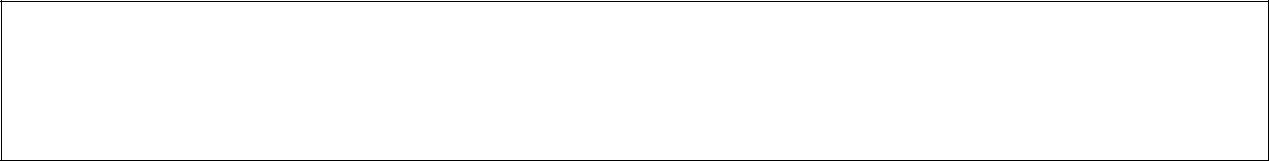 Bu bölümdeki sorular son 7 gün içerisinde fiziksel aktivitede harcanan zamanla ilgilidir. Lütfen son 7 günde yaptığınız şiddetli fiziksel aktiviteleri düşünün. (işte, evde, bir yerden bir yere giderken, boş zamanlarınızda yaptığınız spor, egzersiz veya eğlence vb.)Şiddetli fiziksel aktiviteler yoğun fiziksel efor gerektiren ve nefes alıp verme temposunun normalden çok daha fazla olduğu aktivitelerdir. Sadece herhangi bir zamanda en az 10 dakika süre ile yaptığınız aktiviteleri düşünün.Geçen 7 gün içerisinde kaç gün ağır kaldırma, kazma, aerobik, basketbol, futbol veya hızlı bisiklet çevirme gibi şiddetli fiziksel aktivitelerden yaptınız?Haftada____günŞiddetli fiziksel aktivite yapmadım. → (3.soruya gidin.)Bu günlerin birinde şiddetli fiziksel aktivite yaparak genellikle ne kadar zaman harcadınız?Günde____saatGünde____dakikaBilmiyorum/Emin değilim.Geçen 7 günde yaptığınız orta dereceli fiziksel aktiviteleri düşünün. Orta dereceli aktivite orta derece fiziksel güç gerektiren ve normalden biraz sık nefes almaya neden olan aktivitelerdir. Yalnız bir seferde en az 10 dakika boyunca yaptığınız fiziksel aktiviteleri düşünün.Geçen 7 gün içerisinde kaç gün hafif yük taşıma, normal hızda bisiklet çevirme, halk oyunları, dans, bowling veya çiftler tenis oyunu gibi orta dereceli fiziksel aktivitelerden yaptınız? Yürüme hariç.Haftada____günOrta dereceli fiziksel aktivite yapmadım. → (5.soruya gidin.) Bu günlerin birinde orta dereceli fiziksel aktivite yaparak genellikle ne kadar zaman harcadınız?Günde____saatGünde____dakikaBilmiyorum/Emin değilim.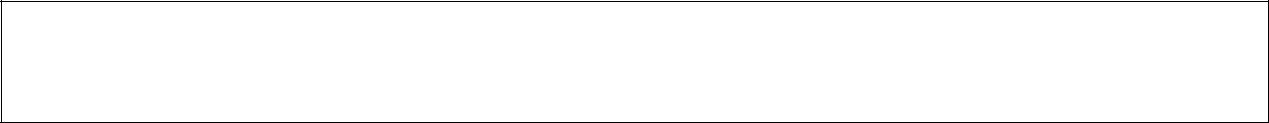 Geçen 7 günde yürüyerek geçirdiğiniz zamanı düşünün. Bu işyerinde, evde, bir yerden bir yere ulaşım amacıyla veya sadece dinlenme, spor, egzersiz veya hobi amacıyla yaptığınız yürüyüş olabilir.Geçen 7 gün, bir seferde en az 10 dakika yürüdüğünüz gün sayısı kaçtır?Haftada____günYürümedim. → (7.soruya gidin.)Bu günlerden birinde yürüyerek genellikle ne kadar zaman geçirdiniz?Günde____saatGünde____dakikaBilmiyorum/Emin değilim.Son soru, geçen 7 günde hafta içinde oturarak geçirdiğiniz zamanlarla ilgilidir. İşte, evde, çalışırken ya da dinlenirken geçirdiğiniz zamanlar dâhildir. Bu masanızda, arkadaşınızı ziyaret ederken, okurken, otururken veya yatarak televizyon seyrettiğinizde oturarak geçirdiğiniz zamanları kapsamaktadır. Geçen 7 gün içerisinde, günde oturarak ne kadar zaman harcadınız?Günde____saatGünde____dakikaBilmiyorum/Emin değilim.NOTTINGHAM SAĞLIK PROFILI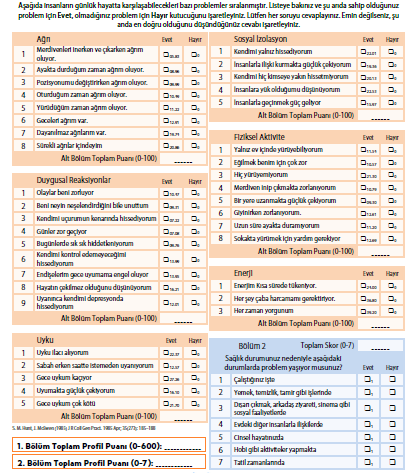 12345Kesinlikle KatılmıyorumKatılmıyorumKararsızımKatılıyorumKesinlikle KatılıyorumFİZİKSEL AKTİVİTE ENGELLERİ (FAE) ÖLÇEĞİKesinlikle KatılmıyorumKatılmıyorumKararsızımKatılıyorumKesinlikle Katılıyorum1.İşimi bitirdikten sonra fiziksel aktivite yapacak fazladan enerjim olmaz. 123452.Egzersiz yaparken fiziksel olarak kendimi hasta ve rahatsız hissediyorum. 123453.Fiziksel olarak aktif olmama engel olan sağlık problemlerim var. 123454. Fiziksel aktivite zor ve yorucudur. 123455.Fiziksel aktiviteleri yaparken komik görünürüm ve utanırım. 123456. Egzersiz ya da fiziksel aktiviteleri yapmakla ilgilenmiyorum. 123457.Fiziksel aktivite ya da egzersizden zevk almam.123458.Fiziksel aktivitenin sağlığıma yarar getirmediğini düşünüyorum.123459.Egzersiz sırasında yaralanmaktan korkuyorum ve güvenliğimden endişe ediyorum. 1234510.Fiziksel aktiviteleri yapmak için fazla üşengecim.1234511.Sağlığa yarar elde edebilmek için gereken egzersiz yoğunluğu benim için çok yüksek. 1234512.Fiziksel aktiviteler konusunda yetenekli değilim.1234513.Fiziksel aktivite yapmada öz disiplin/girişimlerim eksik.1234514.Bedenimin şekli fiziksel aktiviteleri yapmama izin vermez.12345Sosyal Çevre 15.Ailem/arkadaşlarım beni fiziksel aktivite yapmaya teşvik etmiyor.1234516.Birlikte fiziksel aktiviteleri yapabileceğim arkadaşlarım yok.1234517.İşimden dolayı egzersiz ya da fiziksel aktiviteleri yapmak için boş zamanım yok. 12345Fiziksel çevre 18.Yaşadığım çevrede fiziksel aktivite için hiçbir alan/tesis ya da imkân yok 1234519.Spor tesisleri veya alanları çok uzak ve herhangi bir ulaşım aracım yok. 1234520.Spor malzemelerini ve becerilerini fiziksel aktivitelerde nasıl kullanacağımı bilmiyorum.1234521.Sıcak ya da yağışlı günler fiziksel aktivite yapmamı engeller.1234522.Spor salonuna gitmek, spor malzemeleri ve kıyafetleri almak için fazladan param yok. 123451.  Korona virüs kapma korkusu beni çok kaygılandırıyor.①      ②      ③       ④      ⑤2.  Korona virüs sebebiyle karnıma ağrılar giriyor.①      ②      ③       ④      ⑤3.  Öksüren insanları görünce koronavirüs şüphesiyle aşırı kaygılanıyorum.①      ②      ③       ④      ⑤4.  Korona virüs nedeniyle yiyecek maddelerinin tükenmesinden kaygılanıyorum.①      ②      ③       ④      ⑤5.   Ailemden birinin korona virüse yakalanma olasılığından aşırı derecede korkuyorum.①      ②      ③       ④      ⑤6.  Korona virüs sebebiyle göğsüm ağrıyor.①      ②      ③       ④      ⑤7.  Hapşıran insanlardan korona virüs şüphesiyle kaçarcasına uzaklaşıyorum.①      ②      ③       ④      ⑤8.  Korona virüs nedeniyle temizlik maddelerinin tükenmesinden endişeliyim.①      ②      ③       ④      ⑤9.  Korona virüsten ölüm haberleri beni müthiş derecede kaygılandırıyor.①      ②      ③       ④      ⑤10. Korona virüs sebebiyle elim ayağım titriyor.①      ②      ③       ④      ⑤11. Korona virüs sebebiyle, ellerimi temizlemek için aşırı zaman harcadığımın farkındayım.①      ②      ③       ④      ⑤12. Korona virüs korkusuyla gıda stokluyorum.①      ②      ③       ④      ⑤13. Korona virüsle ilgili belirsizlikler beni ciddi manada kaygılandırıyor.①      ②      ③       ④      ⑤14. Korona virüs korkusu nedeniyle uyku problemi yaşıyorum.①      ②      ③       ④      ⑤15. Korona virüse yakalanmak korkusundan sosyal ilişkilerim ciddi anlamda sekteye uğruyor. ①      ②      ③       ④      ⑤16. Korona virüsten sonra, evdeki ihtiyaç malzemelerini kontrol etmezsem içim rahat etmiyor.①      ②      ③       ④      ⑤17. Korona virüsün yayılma hızı beni aşırı derecede panikletiyor.①      ②      ③       ④      ⑤18. Korona virüs beni o kadar gerginleştiriyor ki, normalde yaptığım şeyleri bile yapamıyorum.①      ②      ③       ④      ⑤19. Başkalarından korona virüs kapma korkusundan kendimi alamıyorum.①      ②      ③       ④      ⑤20. Korona virüse karşı insanların duyarsız davranmaları sebebiyle çevremdekilerle hiddetle tartışıyorum (ya da tartışmak istiyorum).①      ②      ③       ④      ⑤